PROTESTANTSE GEMEENTE TE COLIJNSPLAATKerkdienst op zondag 12 maart 2023 in de DorpskerkVoorganger: Ds. A. SpaansOuderling:    Dhr. A. KarmanDiaken:        Mevr. J. EuwijkOrganist:      Mevr. J. van Achterberg                        Koster:         Dhr. H. Jobse            Beeld en geluid:      Dhr. C. van Gilst en dhr. J.M. Geelhoed            Gastvrouw:              Mevr. C.E.L. Kramer            Lector:                     Mevr. M. Wijshake            Kindernevendienst: Mevr. M.P. HoutermanDe eerste collecte is voor de kerk (Biddagcollecte), de tweede voor  Kerk in Actie (werelddiaconaat Gambia). De bloemengroet is voor…Op deze derde zondag in de Veertigdagentijd houden wij ook Biddag voor gewas en arbeid.Orgelspel voor de dienstWelkom en mededelingenZingen: Lied/Psalm 121:1 en 3 (staande)Ik sla mijn ogen op en zie de hoge bergen aan, waar komt mijn hulp vandaan? Mijn hulp is van mijn Here, die dit alles heeft geschapen. Mijn herder zal niet slapen.De Heer brengt al uw heil tot stand, des daags en in de nacht houdt Hij voor u de wacht. Uw schaduw aan uw rechterhand; de zon zal U niet schaden, de maan doet niets ten kwade.Stil gebed, bemoediging en groet (staande)Doven derde kaars en voorlezen gedichtjeZingen: Lied 547:1,4 en 5Met de boom des levens wegend op zijn rug droeg de Here Jezus Gode goede vrucht.   refreinRefrein: Kyrie eleison, wees met ons begaan,               doe ons weer verrijzen uit de dood vandaan.Laten wij God loven,
leven van het licht,
onze val te boven
in een evenwicht,   refrein
want de aarde jaagt ons
naar de diepte toe,
maar de hemel draagt ons,
liefde wordt niet moe.   RefreinGeboden: Filippenzen 4:4-9Laat de Heer uw vreugde blijven; ik zeg u nogmaals: wees altijd verheugd. Laat iedereen u kennen als vriendelijke mensen. De Heer is nabij. Wees over niets bezorgd, maar vraag in alle omstandigheden aan God wat u nodig hebt en dank Hem in uw gebeden. Dan zal de vrede van God, die alle verstand te boven gaat, uw hart en gedachten in Christus Jezus bewaren.Ten slotte, broeders en zusters, laat u leiden door al wat waar is, al wat edel, rechtvaardig, zuiver, beminnelijk en eervol is, kortom door al wat deugdzaam is en lof verdient. Doe alles wat ik u heb geleerd en overgedragen, wat ik u heb verteld en laten zien. Dan zal de God van de vrede met u zijn.Zingen: Evangelische Liedbundel 7b:1 en 2Mijn herder is de HERE God, in Hem is al mijn lust; in groene weiden voert Hij mij aan wateren der rust. De Heer verkwikt mijn matte ziel, Hij doet mijn voeten gaan in 't spoor van zijn gerechtigheid ter wille van zijn Naam.
Gebed om Gods Woord en GeestBegin kindernevendienstSchriftlezing: Jeremia 2:4-13Luister naar de woorden van de HEER, volk van Jakob. Stammen van Israël, luister allemaal! Dit zegt de HEER: Welk onrecht heb Ik jullie voorouders gedaan dat ze Mij hebben verlaten, dat ze achter nietige goden aan liepen en zelf nietswaardig werden? Zij zeiden niet: “Waar is de HEER, die ons uit Egypte heeft bevrijd, die ons heeft geleid door de woestijn, door een land van steppen en ravijnen, een land zo dor en duister, een land waar niemand doorheen trekt, waar geen mensen wonen.” Ik leidde jullie naar een land vol boomgaarden, een rijke oogst aan vruchten wachtte jullie daar. Jullie kwamen er – en bezoedelden mijn bezit, mijn eigen land werd Mij een gruwel. De priesters zeiden niet:“Waar is de HEER?” De hoeders van de wetten kenden Mij niet. De herders kwamen tegen Mij in opstand. De profeten lieten zich door Baäl leiden en liepen achter goden aan van wie geen hulp was te verwachten.Daarom klaag Ik jullie nogmaals aan, en de kinderen van je kinderen klaag Ik aan – spreekt de HEER. Ga naar de eilanden der Kittiërs, kijk rond, zend boden naar Kedar en onderzoek: is zoiets ooit gebeurd, heeft ooit een volk zijn goden ingeruild? En goden zijn het nog niet eens! Maar mijn volk heeft zijn eer verruild voor iets dat geen hulp bieden kan. Hemel, wees ontzet! Huiver, sidder en beef!  – spreekt de HEER. Twee wandaden heeft mijn volk begaan: het heeft Mij verlaten, de bron van levend water, en het heeft waterkelders uitgehouwen, kelders vol scheuren, waarin het water niet blijft staan.Zingen: Lied/Psalm 81:7,10 en 14Luister, welk bevel
Ik u in wil scherpen.
Hoor Mij, Israël!
Laat geen vreemde god,
laat geen vreemd gebod
ooit u onderwerpen!Maar mijn eigen volk
was Mij niet ter wille.
Hoogmoed was hun tolk
en Ik liet hen gaan
in hun eigen waan
om hun trots te stillen.Keer terug tot Mij
Israël, gij trotse
en de woestenij
zal weer bloeien gaan;
Ik geef most en graan,
honing uit de rotsen.Schriftlezing: Johannes 4:5-14Zo kwam Hij bij de Samaritaanse stad Sichar, dicht bij het stuk grond dat Jakob aan zijn zoon Jozef gegeven had, waar de Jakobsbron is. Jezus was vermoeid van de reis en ging bij de bron zitten; het was rond het middaguur. Toen kwam er een Samaritaanse vrouw water putten. Jezus zei tegen haar: ‘Geef Mij wat te drinken.’ Zijn leerlingen waren namelijk naar de stad gegaan om eten te kopen. De vrouw antwoordde: ‘Hoe kunt U, als Jood, mij om drinken vragen? Ik ben immers een Samaritaanse!’ (Joden gaan namelijk niet met Samaritanen om.) Jezus zei tegen haar: ‘Als u wist wat God wil geven, en wie het is die u om water vraagt, zou u Hém erom vragen en dan zou Hij u levend water geven.’ ‘Maar heer,’ zei de vrouw, ‘U hebt geen emmer, en de put is diep – waar wilt U dan levend water vandaan halen? U kunt toch niet meer dan Jakob, onze voorvader? Hij heeft ons die put gegeven en er zelf nog uit gedronken, en ook zijn zonen en zijn vee.’ Jezus antwoordde: ‘Iedereen die dit water drinkt zal weer dorst krijgen, maar wie het water drinkt dat Ik hem geef, zal nooit meer dorst krijgen. Het water dat Ik geef, zal in hem een bron worden waaruit water opwelt dat eeuwig leven geeft.’Zingen: Evangelische Liedbundel 70:2 en 3Toen Jezus bij de Jakobsbronvol liefde tot die vrouw zich wenddeen zij Hem als profeet erkendein het gesprek dat zich ontspon,kwam er een nieuwe vreugde dagen:het levend water, het geheimvan het geluk, bleek Hij te zijn,die antwoord gaf op al haar vragen.De Heer liet haar niet zomaar gaan,maar Hij vergaf haar al haar zonden,goot liefde-olie in haar wonden-Barmhartige Samaritaan!Zij hoefde niet meer schuw te hopenop iemand haar liefde schonk.Sinds zij het levend water dronk,ging er een nieuwe toekomst open.Uitleg en verkondiging. Tekst: Twee wandaden heeft mijn volk begaan: het heeft Mij verlaten, de bron van levend water, en het heeft waterkelders uitgehouwen, kelders vol scheuren, waarin het water niet blijft staan. (Jeremia 2:13)Orgelspel         Zingen: Lied 653:1,3 en 7/Gezang 75:4,5 en 6U kennen, uit en tot U leven, Verborgene die bij ons zijt, zolang ons 't aanzijn is gegeven, de aarde en de aardse tijd, o Christus, die voor ons begin en einde zijt, der wereld zin!Gij zijt het water ons ten leven; de bronnen van de eeuwigheid zijn ons ter lafenis gegeven, zijn doorgebroken in de tijd. O Gij, die als een bron ontspringt in elk die tot U komt en drinkt.O Christus, ons van God gegeven,Gij tot in alle eeuwigheidde weg, de waarheid en het leven,Gij zijt de zin van alle tijd.Vervul van dit geheimenisuw kerk die in de wereld is.Dankgebed en voorbeden, stil gebed en ‘Onze Vader’: Onze Vader die in de hemelen zijt, uw naam worde geheiligd; uw Koninkrijk kome; uw wil geschiede, gelijk in de hemel alzo ook op de aarde. Geef ons heden ons dagelijks brood; en vergeef ons onze schulden, gelijk ook wij vergeven onze schuldenaren; en leid ons niet in verzoeking, maar verlos ons van de boze. Want van U is het Koninkrijk en de kracht en de heerlijkheid tot in eeuwigheid. Amen.(kinderen terug uit nevendienst)Zingen: Evangelische Liedbundel 186a:1 en 3 (staande)Leid mij Heer, o machtig Heiland, door dit leven aan uw hand. Ik ben zwak, maar Gij zijt machtig, wees mijn Gids in ’t barre land. Gij, mijn sterkte, Gij mijn leider.vul mij met uw Geest steeds meer,vul mij met uw Geest steeds meer.Laat door mij uw levend watervloeien als een klare stroom.O, Heer Jezus, 't wordt steeds laterdat uw Geest over allen koom’.Machtig Heiland, mijn Verlosser,kom, Heer Jezus, in uw kracht,kom, Heer Jezus, in uw kracht.Zegen, beantwoord met zingen: Lied 25a:1 (staande)Mijn ogen zijn gevestigd
op God, of Hij mij redt.
Mijn hart, hoezeer onrustig,
heb ik op Hem gezet.
Kan ik de nacht verduren,
waarin Gij verre zijt?
Gij zult mijn voeten sturen
in ’t duister van de tijd.Orgelspel bij het verlaten van het kerkgebouwWELKOM OP DE KOFFIE/THEE IN DE THUISHAVEN!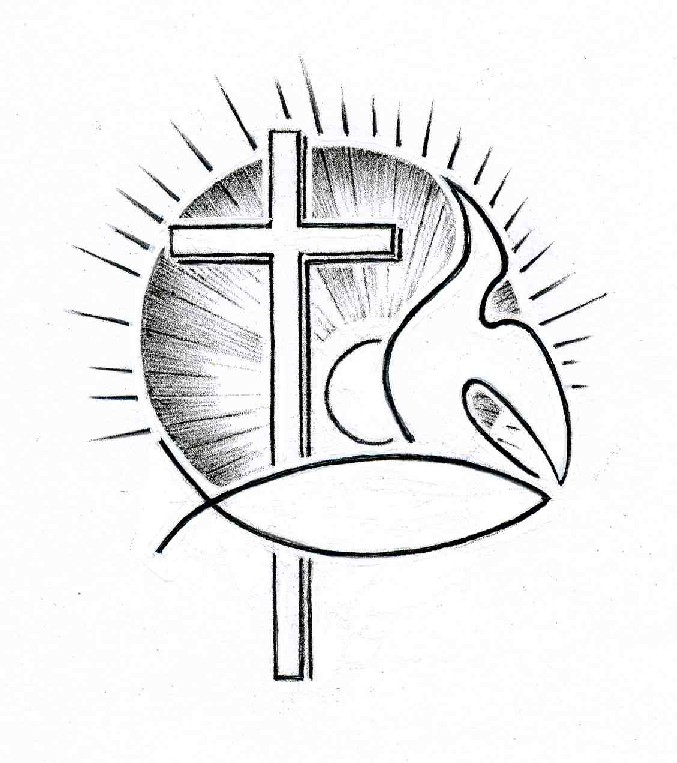 